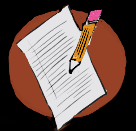 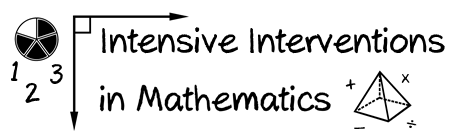 Look at the graphs for these students. What decisions would you make about the progress of each student?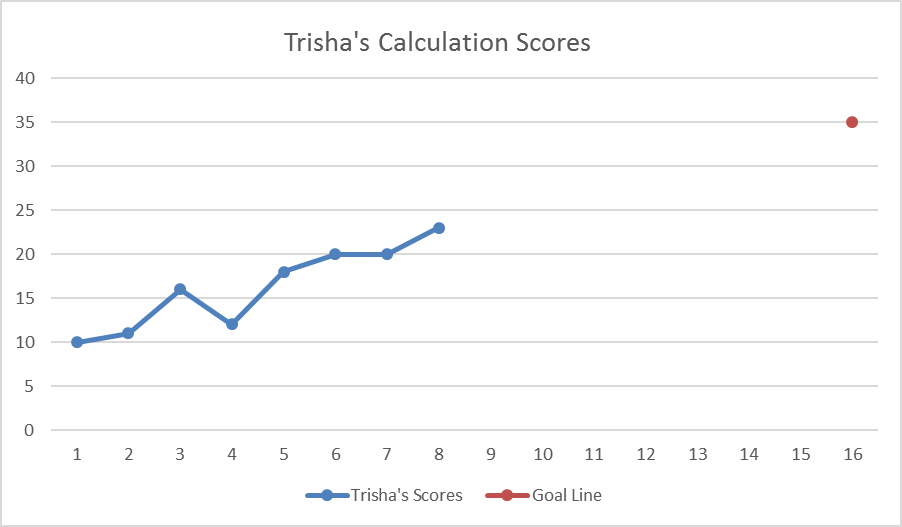 Decision:   Decision:   Decision:   